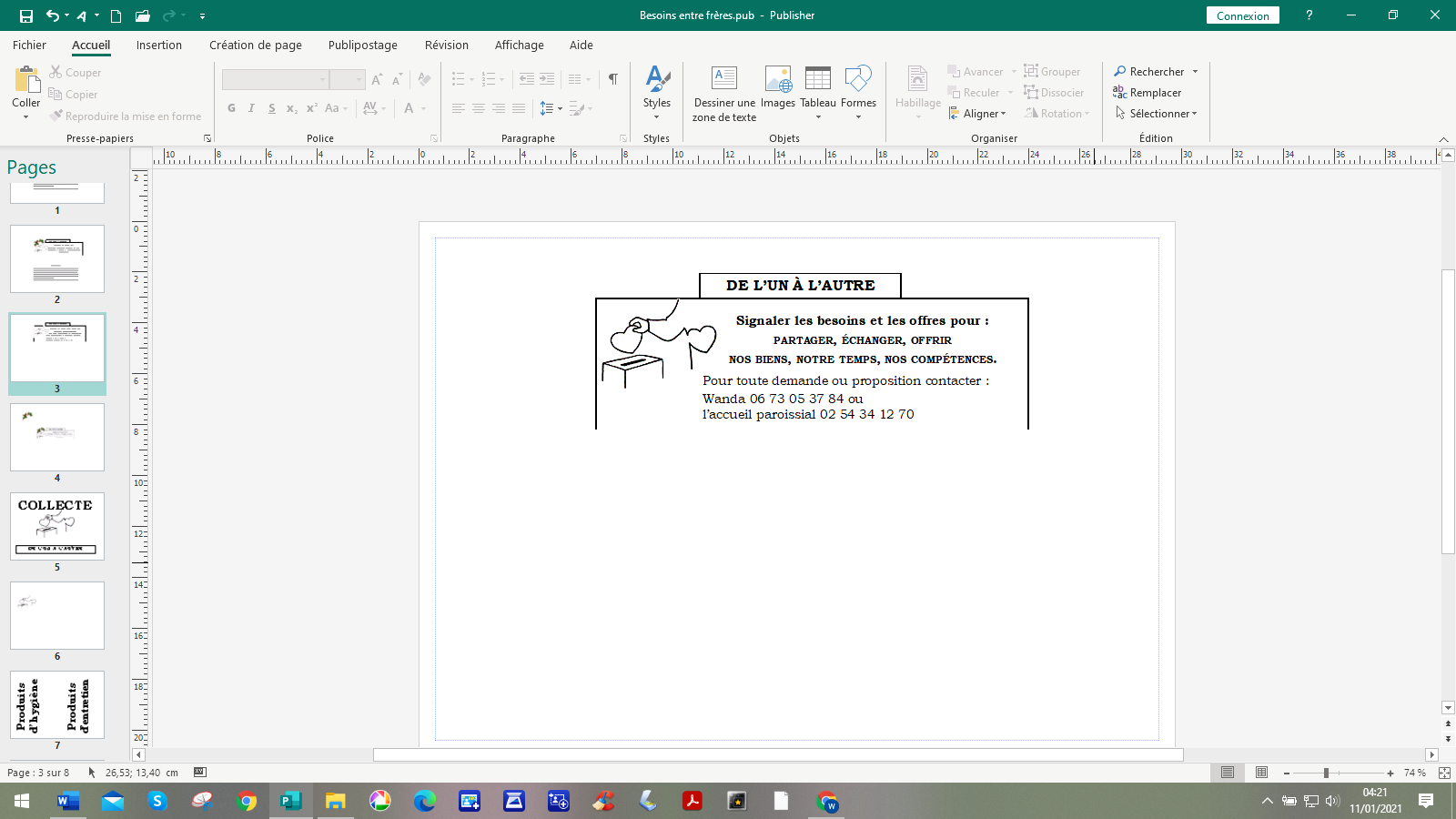 CETTE SEMAINE NOUS AURIONS BESOIN DE :Caddies, sacs à roulettes pour rapporter (souvent à pied) l’aide alimentaire ou nos produits Faitouts, poêles Robot mixer Grands bacs de rangement en plastique avec couvercles pour notre rangement du localHousses de couettes 1 et 2 personnes Oreillers et taies d’oreillersURGENT en manque dans notre stock :Couches bébé et couches culottes Tailles 5 et 6Produit nettoyage solsPapier toiletteBesoins courants:-LESSIVE en poudre ou liquide, certaines familles n’ont pas de machine à laver (donc pas de capsules).-PAPIER TOILETTE, paquets de 6 ou 12 rouleaux -SACS POUBELLE-Produits de ménage : vaisselle, vitres, sols, toilettes-PRODUITS D’HYGIENE : douche, shampoing, dentifrice, crèmes hydratantes pour le corps, rasoirs jetables- Brosses à dents enfants et dentifrice enfant -Couches bébé et couches culottes Tailles 5 et 6 pour les plus grands, lingettes, Carrés de coton, lingettesNOUS NE PRENONS PAS DE VÊTEMENTS D’ADULTES NI DE NOURRITUREVous pouvez déposer vos dons à l’accueil paroissial le matin entre 9h et 12hOu bien appeler pour convenir d’un jour et d’un lieu au 0673053784MERCI !!!